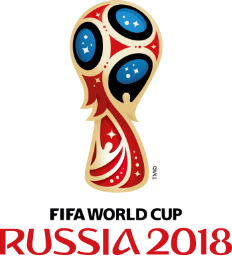 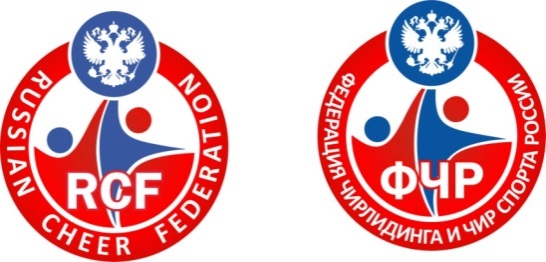 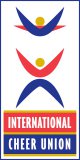 РЕГЛАМЕНТМеждународный фестивальпо чирлидингу (чир спорту)в рамках фестиваля болельщиков FIFA 2018 (FIFA Fan Fest 2018)ОрганизаторыМеждународный союз чирлидинга (ICU).Общероссийская общественная организация «Федерация чирлидинга и чир спорта России».Общественная организация «Федерация черлидинга Свердловской области»Оргкомитет FIFA Fan Fest в городе ЕкатеринбургОбщие положенияФестиваль проводятся в соответствии с правилами международного союза (International Cheer Union – ICU). Соответствуют действующим правилам по чир спортуhttp://cheerleading.ru/doc-rules/Подача заявки на соревнования свидетельствует об ознакомлении и согласии с вышеуказанными документами, а также с информацией, представленной ниже.Место и время проведения соревнованийСоревнования проводятся на площадке FIFA World Cup 2018 fan zone: г. Екатеринбург, Центральный Парк культуры и отдыха. 21-25 июня 2018г.,  включая день приезда и отъезда.Участники соревнований и дисциплиныСоревнования проводятся в возрастной группе Мужчины, женщины (от 15 лет, 2003 г.р. и старше) в следующих дисциплинах: ЧИРЛИДИНГ-ГРУППА   -  Senior Allgirl  Premier (Level 6)ЧИРЛИДИНГ-ГРУППА-СМЕШАННАЯ -   Senior Coed Premier (Level 6)ЧИР ФРИСТАЙЛ   -  Senior Cheer Freestyle Pom.Страна-участница соревнований может направить по одной команде в каждую из дисциплин. Общее количество спортсменов в команде от 16 до 24 чел, запасные до 5 чел.Организационный взнос составляет 35 Евро /чел./день – иностранные участники и 2000 руб. (российские)  за каждого заявленного участника (спортсмены и запасные) и включает в себя: Проживание3-ех разовое питаниеВнутренние трансферы Памятные сувенирыЭкскурсионная программа.Дополнительно в делегацию от страны включаются сопровождающие  - не более 6 человек (тренеры команд, судьи, официальные лица).План проведения21 июня – день приезда.22 июня – собрание тренеров команд и руководителей делегаций, предварительные тренировки команд на базе места проживания, мастер-классы и развлекательные программы. 23 июня  - выезд команд на площадку фан зоны, соревнования.1 блок (1,5 часа) – региональный детско-юношеский фестиваль.Участвуют команды черлидинга Свердловской области, состав команд от 10 до 24 человек, возраст не старше 16 лет. Команды представляют на фестиваль программу на основе дисциплин группы ПЕРФОМАНС (данс фристайл, хип-хоп, джаз). Программа должна быть посвящена одной из стран участниц FIFA World Cup 2018, выступающих на матчах в Екатеринбурге.  Длительность программы не более 2,5 минут. Все используемые элементы программы не должны  противоречить требованиям безопасности в соответствии с правилами дисциплин ПЕРФОМАНС.Предварительные заявки с указанием выбранной страны направляются в адрес организаторов с 10 по 25 мая 2018. В случае дублирования стран в заявках, приоритет отдается первой команде приславшей заявку или проводится жеребьевка. Количество команд ограничено и регулируется оргкомитетом.2 блок (1,5 часа) – международный фестиваль – соревнования команд дисциплины ЧИРЛИДИНГ-ГРУППА   -  Senior All girl Premier (Level 6)Возраст участников старше 15 лет. Команды представляют на фестиваль программу в соответствии с правилами. Количество участников в команде от 16 до 24 человек.Предварительные заявки с указанием количества человек в команде направляются в адрес организаторов  с 10 по 25 мая 2018. Окончательные заявки в соответствии с формой до 04 июня 2018 года. Количество команд ограничено и регулируется оргкомитетом. Приоритет отдается командам первым приславшим заявки.3 блок (1,5 часа) – международный фестиваль – соревнования команд дисциплины ЧИРЛИДИНГ-ГРУППА-СМЕШАННАЯ -   Senior Coed Premier (Level 6)Возраст участников старше 15 лет. Команды представляют на фестиваль программу в соответствии с правилами. Количество участников в команде от 16 до 24 человек.Предварительные заявки с указанием количества человек в команде направляются в адрес организаторов  с 10 по 25 мая 2018. Окончательные заявки в соответствии с формой до 04 июня 2018 года. Количество команд ограничено и регулируется оргкомитетом. Приоритет отдается командам первым, приславшим заявки.24 июня  - выезд команд на площадку фан зоны, соревнования.1 блок (1,5 часа) – региональный детско-юношеский фестиваль.Участвуют команды черлидинга Свердловской области, состав команд от 10 до 24 человек, возраст не старше 16 лет. Команды представляют на фестиваль программу на основе дисциплин группы ЧИРЛИДИНГ. Программа должна быть посвящена футбольной тематике, поддержке Сборной РФ по футболу или направлена на поддержку одной из стран участниц FIFA World Cup 2018, выступающих на матчах в Екатеринбурге. Длительность программы не более 2 минут. Для усиления зрелищности допускается использование музыкального сопровождения, соответствующего заявленной тематике, при этом чир блок (текстовая честь без музыки) должен составлять не менее 1 минуты. Все используемые элементы программы не должны  противоречить требованиям безопасности в соответствии с правилами дисциплин Cheerleading Level 5.Предварительные заявки с указанием количества человек в команде направляются в адрес организаторов с 10 по 25 мая 2018. Окончательные заявки в соответствии с формой до 04  июня 2018 года. Количество команд ограничено и регулируется оргкомитетом. Приоритет отдается командам первым, приславшим заявки.2 блок (1,5 часа) – международный фестиваль – соревнования команд дисциплины ЧИР ФРИСТАЙЛ   -  Senior Cheer Freestyle Pom.Возраст участников старше 14 лет. Команды представляют на фестиваль программу в соответствии с правилами. Количество участников в команде от 12 до 24 человек.Предварительные заявки с указанием количества человек в команде направляются в адрес организаторов с 10 по 25 мая 2018. Окончательные заявки в соответствии с формой до 04 июня 2018 года. Количество команд ограничено и регулируется оргкомитетом. Приоритет отдается командам первым, приславшим заявки.3 блок (1,5 часа) – ГАЛА КОНЦЕРТ Выступление сильнейших представителей Международный фестиваля по чирлидингу в рамках фестиваля болельщиков FIFA 2018: 1-2 место по итогам судейской оценки в дисциплинах  Senior All girl Premier (Level 6), Senior Coed Premier (Level 6), Senior Cheer Freestyle Pom. Для выступления на гала-концерте могут быть приглашены лучшие представители  детско-юношеского фестиваля по согласованию судейской коллегии и оргкомитета.июня – день отъезда.ЗаявкиПредварительные заявки (см. форму ниже) с указанием названия команды и планируемого количества спортсменов направляются по электронной почте: chip.eburg@gmail.com в период с 10 по 25 мая 2018. Места для проживания будут резервироваться в соответствии с предварительной заявкой. Окончательные заявки (см. форму ниже) с указанием списка спортсменов принимаются до 4 июня 2018 года включительно.      Предварительная заявка на участие вМеждународном фестивалепо чирлидингу (чир спорту)в рамках фестиваля болельщиков FIFA 2018 (FIFA Fan Fest 2018)21-25 июня, г. ЕкатеринбургДата заполнения___________Название команды___________________________________________________________________Название клуба/организации (полное название без сокращений!)______________________________________________________________________________________________________________________________________________________________________________________________________________________________________________Страна_____________________________________________________________________________Город______________________________________________________________________________Дисциплина_________________________________________________________________________Кол-во человек, планируемое внести в заявку по полной форме.   _______Капитан (ФИ)_______________________________________________________________________Тренер(ы) ФИО ______________________________________________________________________________________________________________________________________________________________________Контактный(е) телефон(ы) тренера(ов)__________________________________________________E-mail тренера(ов)____________________________________________________________________Руководитель регионального отделения ФЧР (для российских команд)_______________________На каждую команду, в каждую дисциплину и возрастную категорию подаётся отдельная заявка!Заявка заполняется в электронном виде и высылается в формате Word. Заявки, заполненные от руки и в другом формате приниматься не будут.Заявка направляется по электронной почте chip.eburg@gmail.com в период с 10 по 25 мая 2018    Окончательная заявка на участие вМеждународном фестивалепо чирлидингу (чир спорту)в рамках фестиваля болельщиков FIFA 2018 (FIFA Fan Fest 2018)21-25 июня, г. ЕкатеринбургДата заполнения___________Состав команды:Руководитель регионального отделения ФЧР (для российских команд)_______________________На каждую команду, в каждую дисциплину и возрастную категорию подаётся отдельная заявка!Заявка заполняется в электронном виде и высылается в формате Word. Заявки, заполненные от руки и в другом формате приниматься не будут.Заявка направляется по электронной почте chip.eburg@gmail.com до 4 июня 2018 года включительно. Название команды СтранаГород Название клуба/организации (писать полностью, расшифровывать!)ДисциплинаФамилия, Имя тренера/тренеровФамилия, Имя капитана командыe-mail и тел. тренера или контактного лица№п/пФамилия, имяГод  рожд.12345…Запасные  1                     2                     3…Споттеры  1                     2                     3…